关于转发《关于开展“河北省统一战线喜迎党的十九大胜利召开”主题征文活动的通知》的通知民进各支部：现将省委统战部印发的《关于开展“河北省统一战线喜迎党的十九大胜利召开”主题征文活动的通知》转发给你们，请按照通知要求，组织会员积极参与，稿件请报送到民进综合信息系统“文稿上报”栏。                              民进石家庄市委员会                              2017年3月22日联系人：王平     联系电话：0311-86062444附件：关于开展“河北省统一战线喜迎党的十九大胜利召开”主题征文活动的通知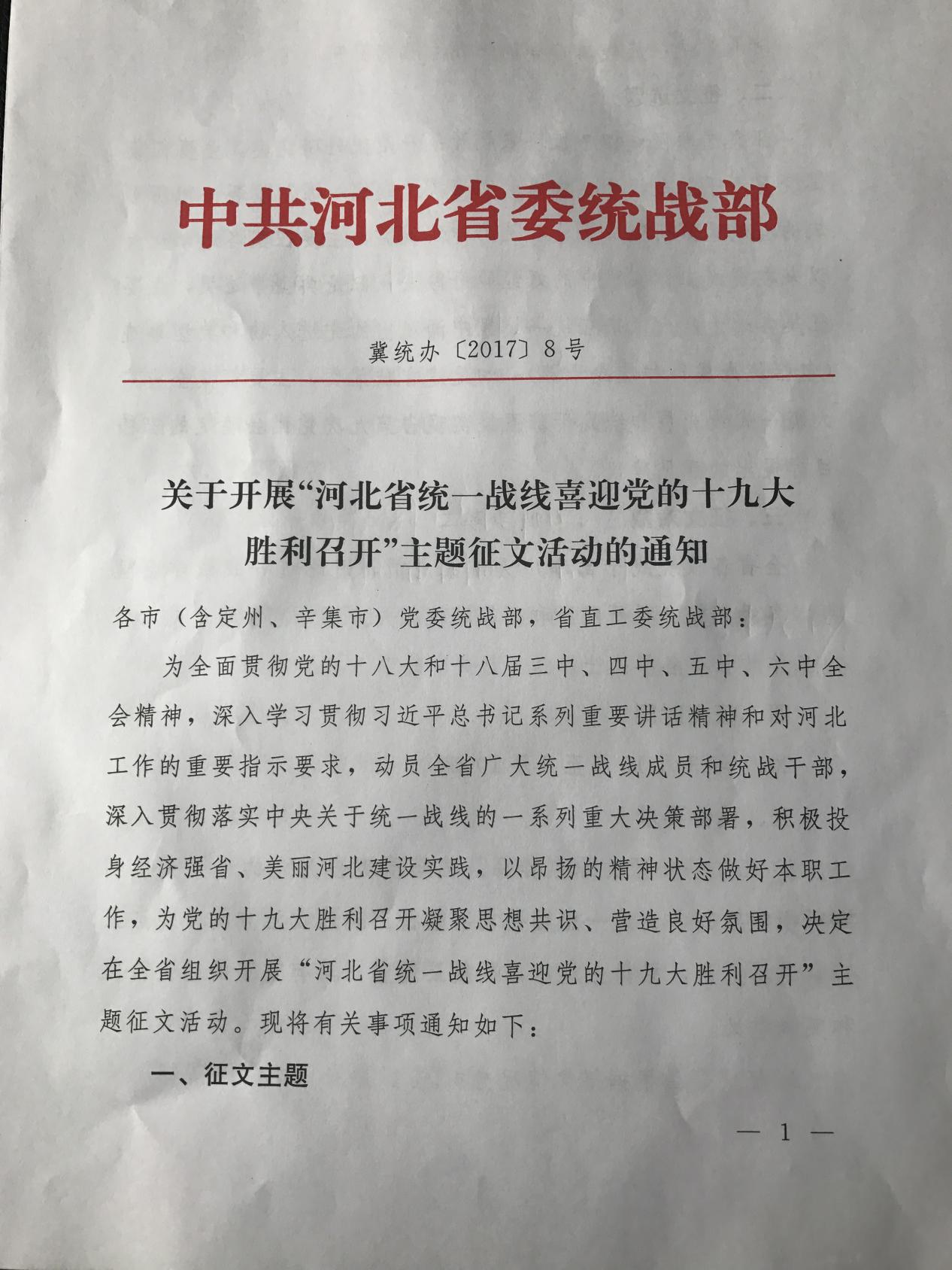 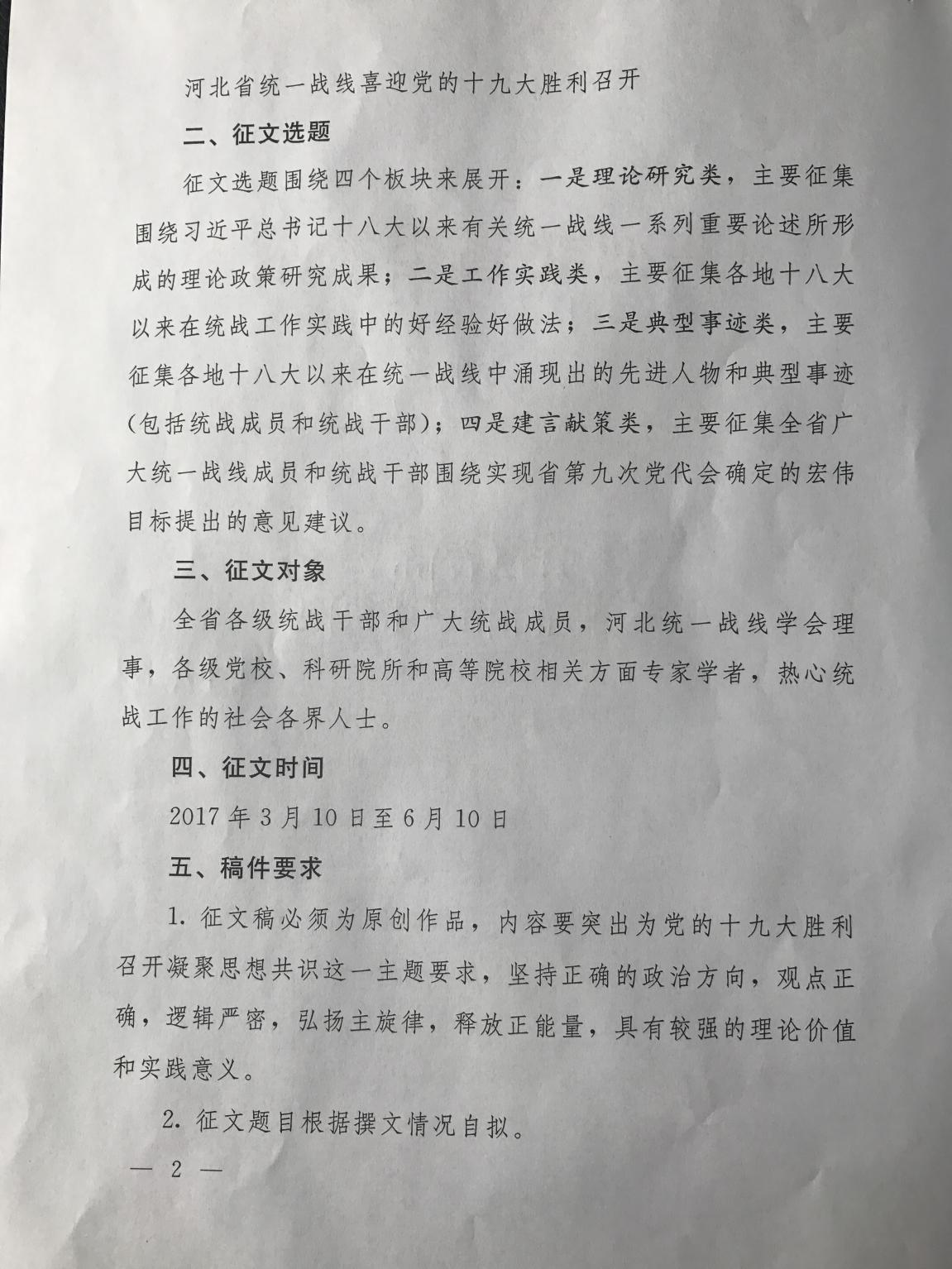 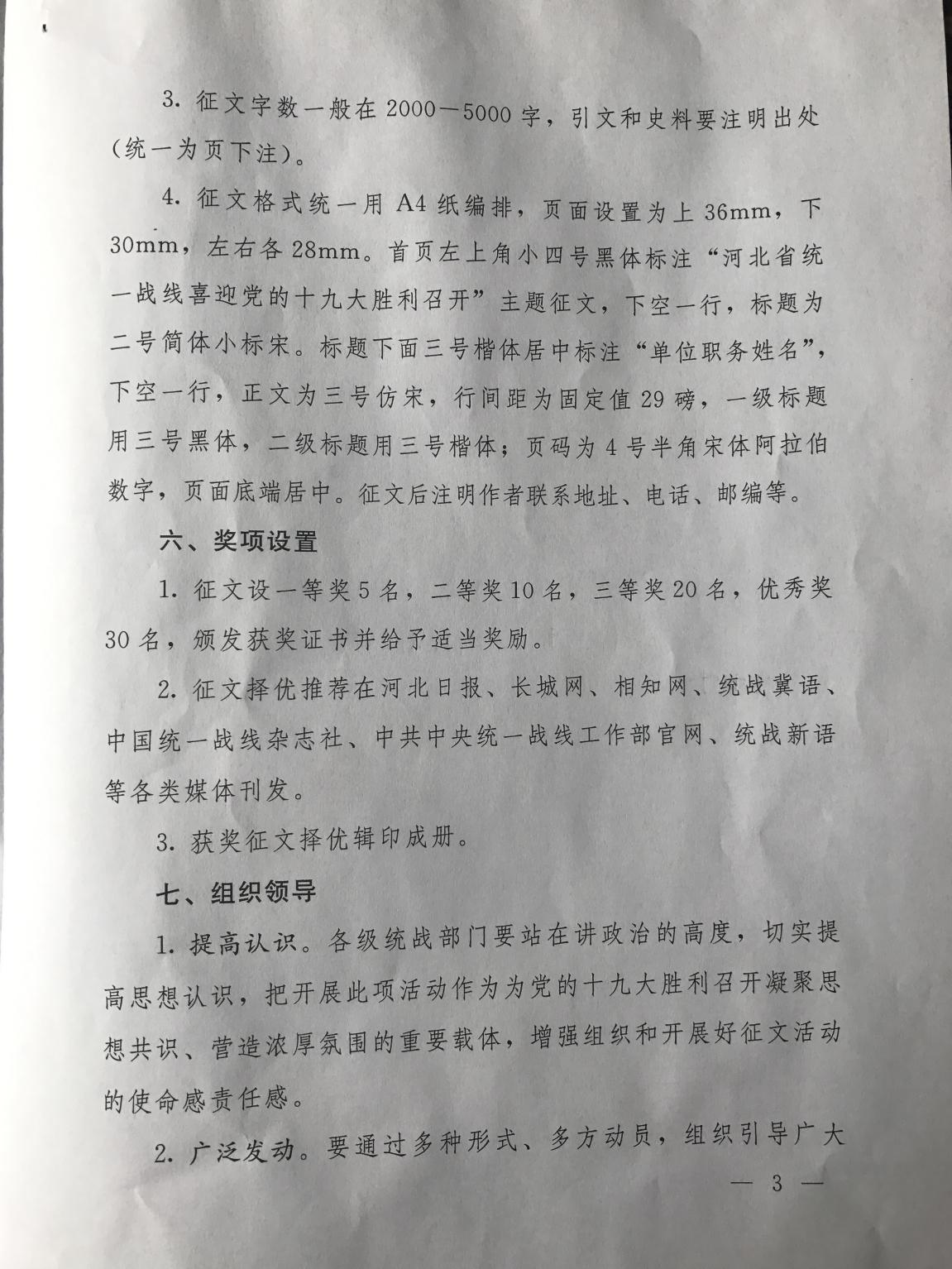 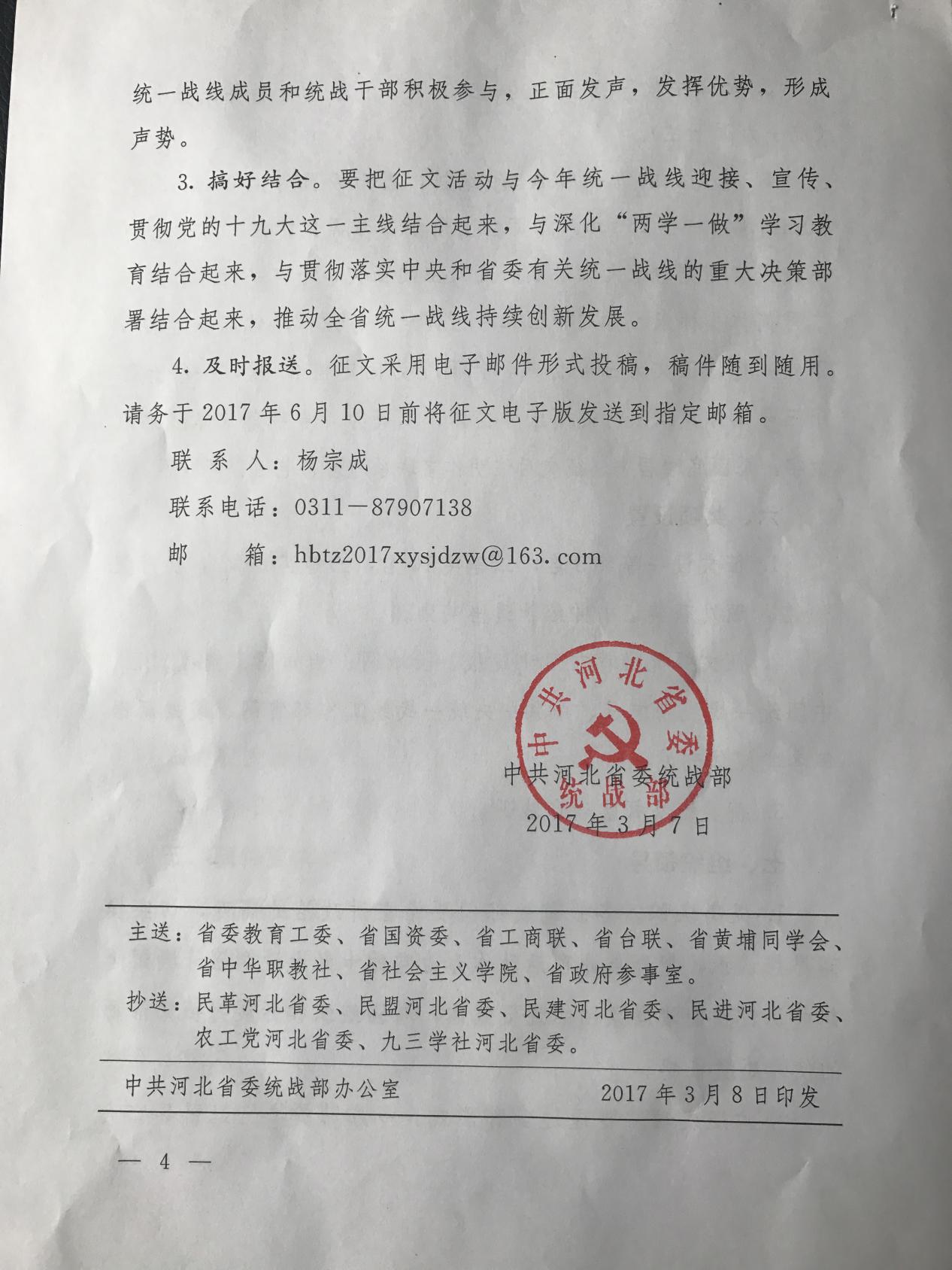 